OPB 2, 8. 5. 2020, Sabina BrumenPREHRANAUživaj čim več tople tekočine in zdrave prehrane bogate z zelenjavo in sadjem. Pred jedjo pazi na umivanje rok s toplo vodo in milom. Pomagaj v kuhinji!Danes lahko pomagaš pripraviti česnovo pizzo:https://oblizniprste.si/slastni-prigrizki/cesnova-pica/?fbclid=IwAR1f-EBdx0Qkk7ieCng1P21WXm-vQIvMM8CdY4eYsY-9JInXyNe1UW3_yPoSAMOSTOJNO UČENJE-utrjevanje in USTVARJALNO PREŽIVLJANJE PROSTEGA ČASA: Zgodba Varuška za medvedke ob origami tehniki gubanja papirja na povezavi:https://vimeo.com/409231092?fbclid=IwAR3IEc4ldgt11REZXI0Fz7WA03DX34vHYtO8yoa84tT4LSk2uKn7Xe5WIN4SPROSTITVENA DEJAVNOST:Na tla si nariši senzorno pot po kateri potuješ-več na povezavi:https://www.facebook.com/watch/?v=539605866700926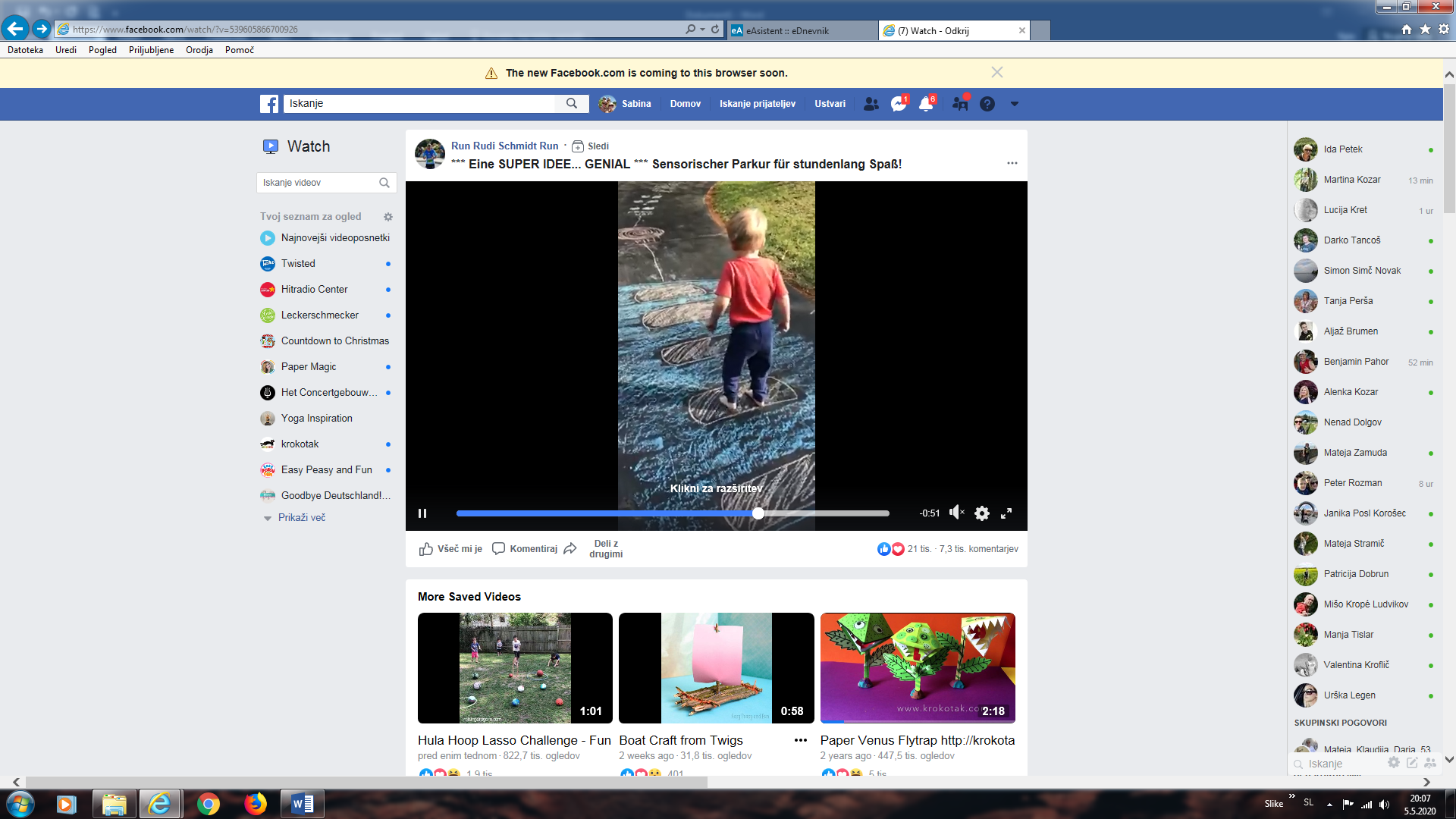 